REQUERIMENTO N.º 2654/2019Ementa: Informações sobre corte de mato e limpeza na rua Joaquim de Castro, no bairro Jd. Monte Verde.Senhora Presidente,Senhores Vereadores:	O vereador VAGNER ALVES, no uso de suas atribuições legais, requer nos termos regimentais, após aprovação em Plenário, que seja encaminhado ao Exmo. Senhor Prefeito Municipal, os seguintes pedidos de informações: A Municipalidade tem conhecimento do mato e do entulho existente em área localizada no final da rua Joaquim de Castro, no bairro Jd. Monte Verde?Há previsão para realizar o serviço de corte de mato e limpeza no referido local? Se sim, informar a data. Se não, há possibilidade de incluir o serviço no cronograma de serviços da Municipalidade?Justificativa:Este vereador, para responder os questionamentos de munícipes, faz o presente requerimento.Valinhos, 26 de novembro de 2019.Vagner Alves de SouzaVereador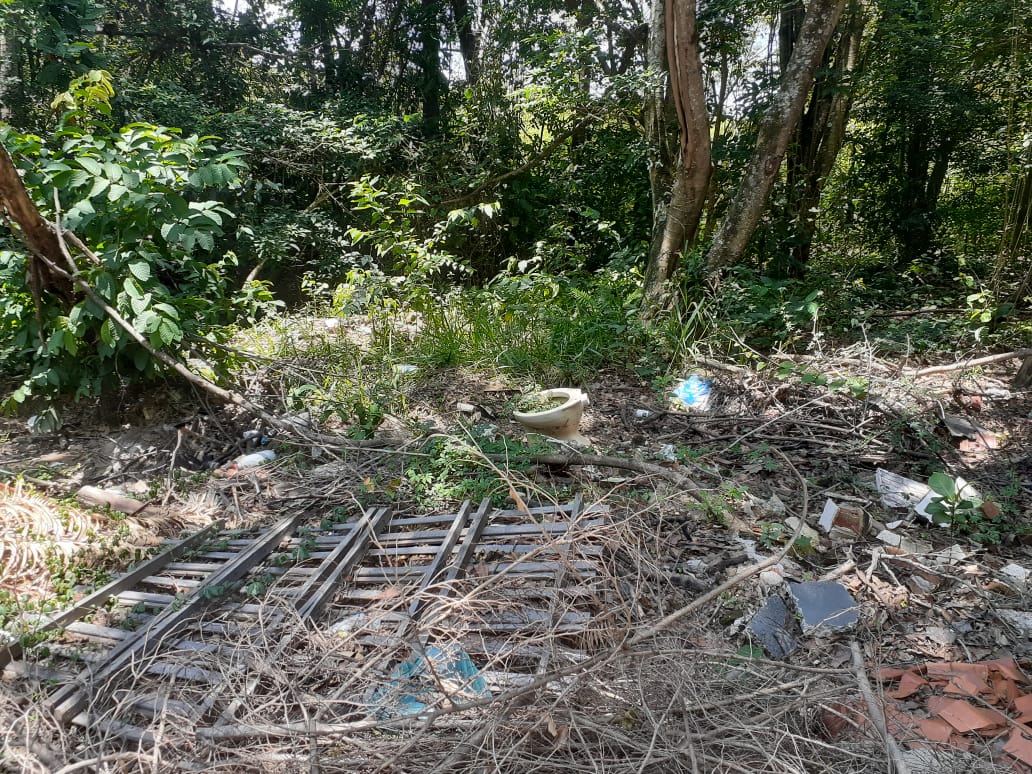 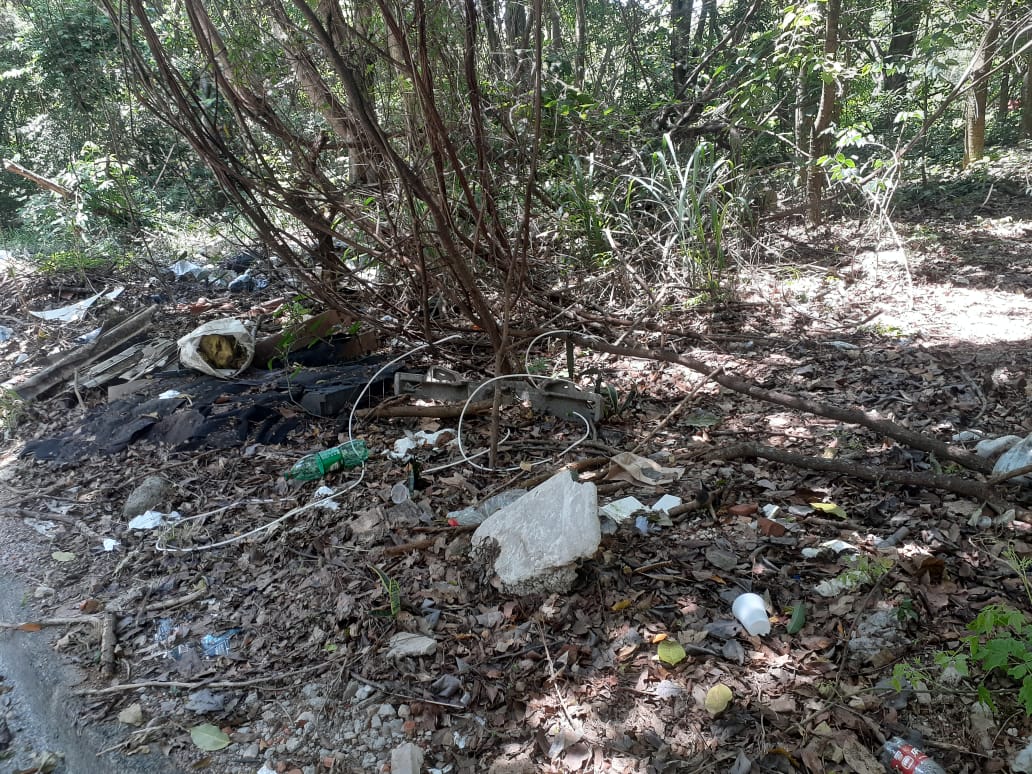 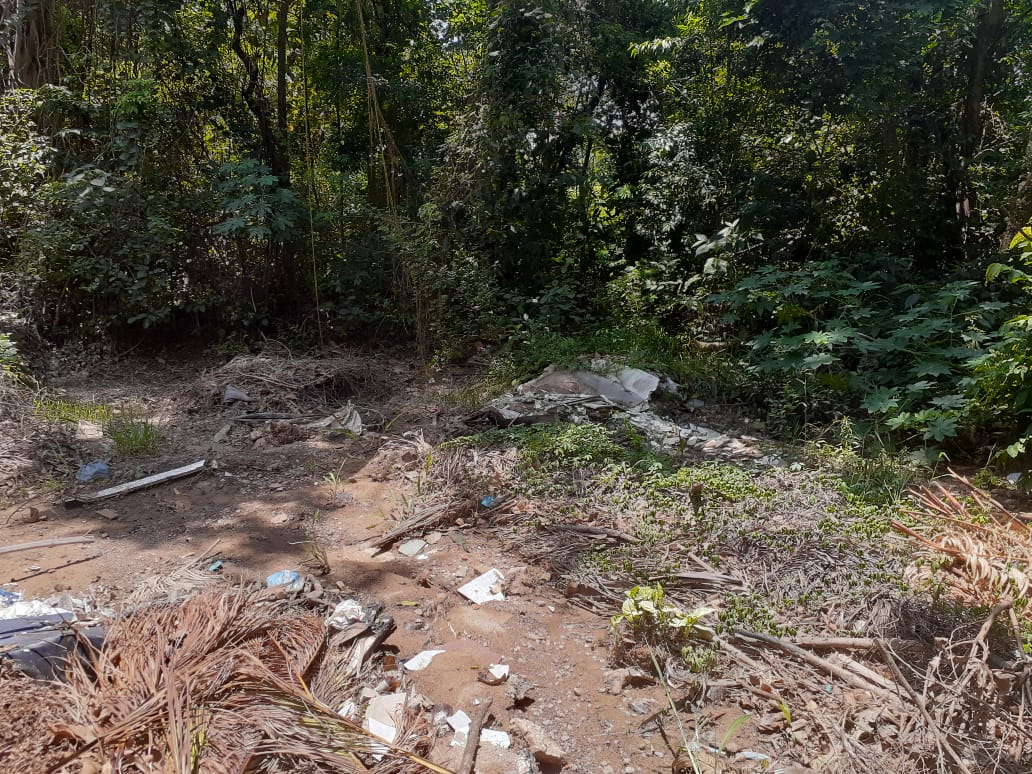 